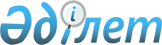 О внесении дополнения в постановление акимата города Шымкент от 20 декабря 2019 года № 978 "Об установлении тарифа на регулярные социально значимые перевозки пассажиров в городе Шымкент"Постановление акимата города Шымкент от 16 августа 2022 года № 1580. Зарегистрировано в Министерстве юстиции Республики Казахстан 17 августа 2022 года № 29148
      Акимат города Шымкент ПОСТАНОВЛЯЕТ:
      1. Внести в постановление акимата города Шымкент от 20 декабря 2019 года № 978 "Об установлении тарифа на регулярные социально значимые перевозки пассажиров в городе Шымкент" (зарегистрирован в Реестре государственной регистрации нормативных правовых актов под № 81) следующее дополнение:
      левый нижний угол указанного постановления дополнить грифом согласования следующего содержания:
      ""СОГЛАСОВАНО"
      Маслихат города Шымкент".
      2. Настоящее постановление вводится в действие со дня его первого официального опубликования.
      "СОГЛАСОВАНО"
      Маслихат города Шымкент
					© 2012. РГП на ПХВ «Институт законодательства и правовой информации Республики Казахстан» Министерства юстиции Республики Казахстан
				
      Аким города Шымкент

М. Айтенов
